2026 Curacao HolidaysCuracao 2026 CalendarCuracao 2026 CalendarCuracao 2026 CalendarCuracao 2026 CalendarCuracao 2026 CalendarCuracao 2026 CalendarCuracao 2026 CalendarCuracao 2026 CalendarCuracao 2026 CalendarCuracao 2026 CalendarCuracao 2026 CalendarCuracao 2026 CalendarCuracao 2026 CalendarCuracao 2026 CalendarCuracao 2026 CalendarCuracao 2026 CalendarCuracao 2026 CalendarCuracao 2026 CalendarCuracao 2026 CalendarCuracao 2026 CalendarCuracao 2026 CalendarCuracao 2026 CalendarCuracao 2026 CalendarJanuaryJanuaryJanuaryJanuaryJanuaryJanuaryJanuaryFebruaryFebruaryFebruaryFebruaryFebruaryFebruaryFebruaryMarchMarchMarchMarchMarchMarchMarchMoTuWeThFrSaSuMoTuWeThFrSaSuMoTuWeThFrSaSu123411567891011234567823456781213141516171891011121314159101112131415192021222324251617181920212216171819202122262728293031232425262728232425262728293031AprilAprilAprilAprilAprilAprilAprilMayMayMayMayMayMayMayJuneJuneJuneJuneJuneJuneJuneMoTuWeThFrSaSuMoTuWeThFrSaSuMoTuWeThFrSaSu12345123123456767891011124567891089101112131413141516171819111213141516171516171819202120212223242526181920212223242223242526272827282930252627282930312930JulyJulyJulyJulyJulyJulyJulyAugustAugustAugustAugustAugustAugustAugustSeptemberSeptemberSeptemberSeptemberSeptemberSeptemberSeptemberMoTuWeThFrSaSuMoTuWeThFrSaSuMoTuWeThFrSaSu1234512123456678910111234567897891011121313141516171819101112131415161415161718192020212223242526171819202122232122232425262727282930312425262728293028293031OctoberOctoberOctoberOctoberOctoberOctoberOctoberNovemberNovemberNovemberNovemberNovemberNovemberNovemberDecemberDecemberDecemberDecemberDecemberDecemberDecemberMoTuWeThFrSaSuMoTuWeThFrSaSuMoTuWeThFrSaSu1234112345656789101123456787891011121312131415161718910111213141514151617181920192021222324251617181920212221222324252627262728293031232425262728292829303130Jan 1	New Year’s DayFeb 16	Carnival MondayApr 3	Good FridayApr 5	Easter SundayApr 6	Easter Monday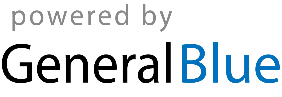 Apr 27	Kings DayMay 1	Labour DayMay 10	Mother’s DayMay 14	Ascension DayJun 7	Father’s DayJul 2	Flag DayOct 10	Curaçao DayDec 25	Christmas DayDec 26	Boxing DayDec 31	New Year’s Eve